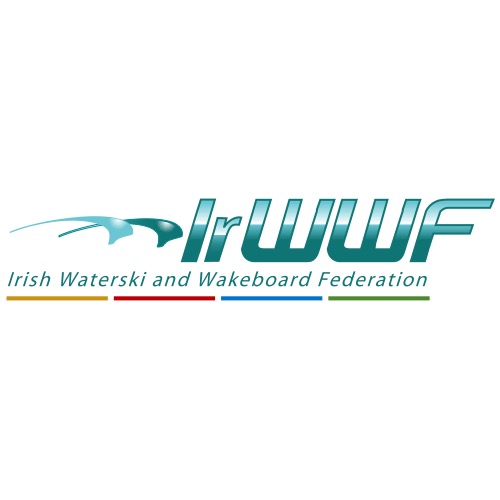  Minutes of Management Committee Meeting held on Zoom20th June 2023 @ 7.30pmApologies:  None.Next Meeting: To be decided by the new committee after the AGM.Present:Simon Durham (SD) PresidentBrid Deegan (BD) TreasurerDavid Zebedee (DZ) Wakeboard OfficerGraeme Mc Kibbin (GmcK) Waterski Officer/Development OfficerKeela O’Malley (KOM) WIS OfficerCormac Collins (CC) SecretaryAction By:On:1. Declaration of interestsEach committee member present declared that there was no change in their personal interests from those previously declared, that they were not conflicted and therefore eligible to discuss and vote on all the items on the agenda of the meeting, and that they would declare any such interest and leave the meeting in the event that, a conflict of interest arose. 2. Draft Minutes of Management Committee Meeting held on 9th March January 2023The draft minutes of the Management Committee (MC) Meeting held on 9th March 2023, were approved. Proposed by SD and seconded by DZAll MC were reminded to use teams for this purpose especially the approvals app and this will alleviate the amount of admin currently required to keep track of same (Note: 4 approvals from MC members will be sufficient to validate the request).ALLASAP3.Matters arising from Minutes of Management Committee Meeting held on 9th   March  2023 and not on the Agenda or the carry forward listNo matters arose. 4.President’s UpdateCovid Payment to ClubsSD & GmcK have gone through all the applications & allocated funding to clubs. There was a discussion about how much was being allocated. SD made it clear that this payment is to benefit the clubs & the skiers in the club & should be spent on things such as equipment like buoys, skies, ropes, buoyancy aids etc to all members would benefit from.SD will revisit the allocations with a view to looking at clubs that were late with their applications SD    June 20235.Treasurer’s UpdateUp To Accounts DetailsPrecise details not available, but BD will send on by mail ASAP, but there is approx. E56,000 & £13,055 in the 2 accounts.BD did a transfer today from NOI to BOI account, which was accepted by all of MC.BDJune 2023Bank of Ireland AppDiscussion on the difficulties in operating the App, & if we can change to Banking 365. BD to work with COC on getting a 2nd Approver up & running.Clubs Paid to date.There are 11 clubs either fully paid or in the process of paying, including Carrig re-joining.EMS ( Event Management System )There was a discussion about whether the Federation should/would fund this, but was agreed that there was no allocation in the budget for same.BDJune 20236.Waterski Update 7.Wakeboard Officer’s Update 8.Women in Sports (WIS) UpdateW.I.S Grant.There were 2 events held on w/e 17th & 18th June. Amber Butterfield gave a woman`s coaching in WakeNSki on 17th & in CPBWC on Sun 18th. ThereWas an agreed grant of E2,000 for each club provided there were certain conditions met, showing evidence of the event, WakeNSki have provided KOM with the info, and so BD was authorised to pay, but CPBWC have yet to furnish the info & payment will be held until all conditions are met.KOMJune 20239.       A.O.BClub open daysDiscussion about these days & how much funding was budgeted for them, namely Children & Community. There had been a question from Meteor about this. All to be clarified later .Mid Year ReviewThis is due for submission Friday 14th June.SD and BD to meet & divide out all the parts of the form between the members of the MC.ALLApproved:Date: